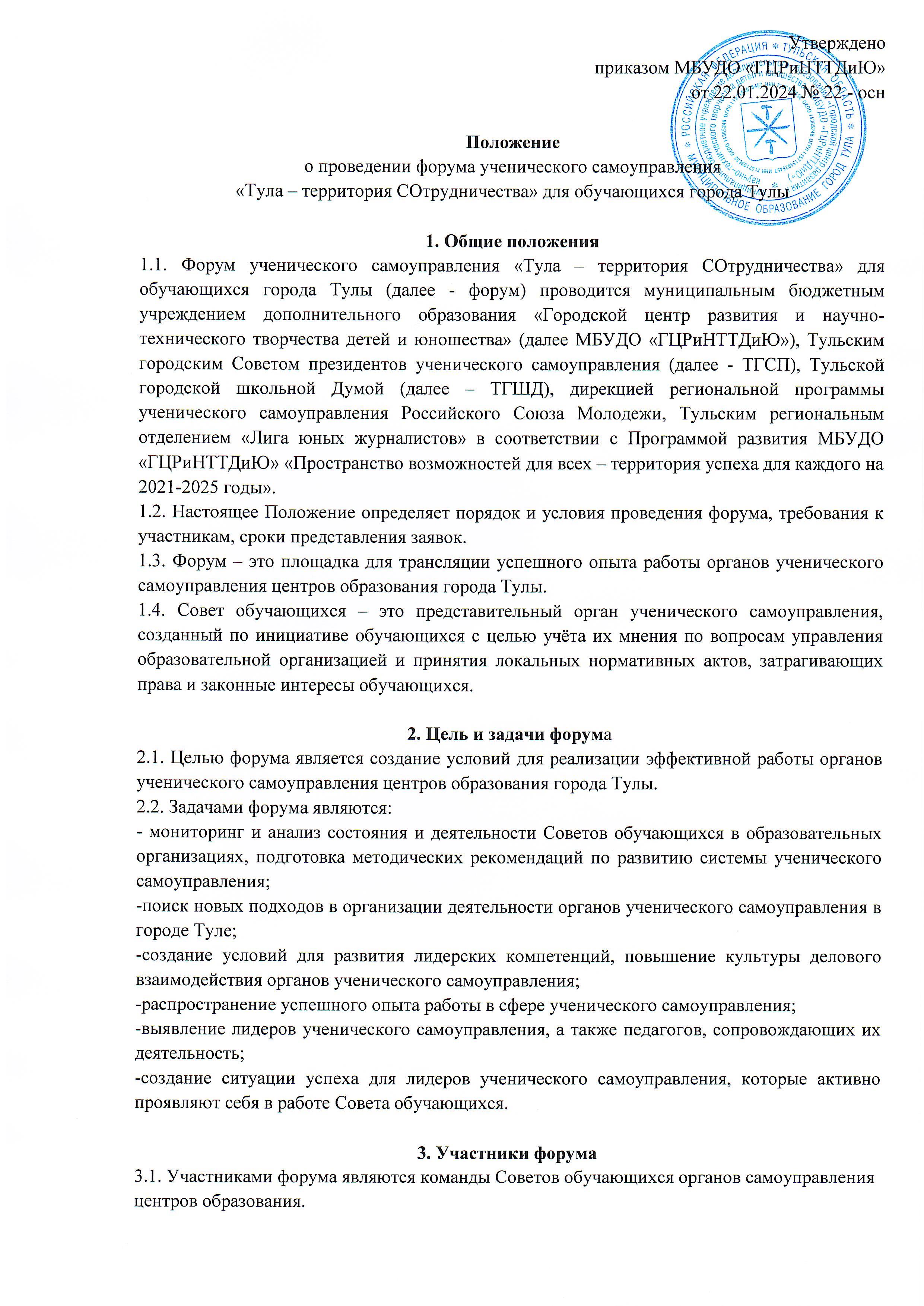 3.2. Состав команды 7 человек:
1) президент Совета обучающихся (руководитель совета обучающихся);
2) заместитель президента;
3) секретарь, лидер правового направления (организует выборы / участвует в работе органов управления центра образования / участвует в медиации и т.д.);
4) депутат ТГШД;
5) лидер медиацентра Совета обучающихся (ведет социальные сети/ участвует в работе изданий СО/ делает фото/видеоотчеты и т.д.);6) лидер направления «Культура и досуг» (организует культурно-массовые мероприятия / социальные акции образовательного и досугового характера);7) педагог, курирующий деятельность Совета обучающихся.
4. Сроки и место проведения форума4.1. Форум проводится 2 февраля 2024 года в 12.00 по адресу: г. Тула ул.
Революции, д.2.4.2. Для участия в форуме необходимо подать заявку (Приложение 1) в срок до 1 февраля 2024 года (включительно) на адрес электронной почты:
tula-gcrt@tularegion.org 4.3. Телефон для справок 8(950) 900-23-22, педагог дополнительного образования Ламерт Дарья Сергеевна (куратор Тульского городского совета президентов, региональный куратор ученического самоуправления Российского Союза Молодежи),+7 (4872) 50-50-84 заместитель директора по воспитательной работе Котова Анастасия Михайловна (куратор Тульской городской школьной Думы). 
4.4. Установочное совещание кураторов Советов обучающихся состоится 26 января 2024 года в 16.00 на платформе «Яндекс.Телемост». Информация о проведении запланированной конференции будет направлена дополнительно.4.5. Заседание Совета президентов ученического самоуправления проводится каждый четверг и пятницу с 16.30, кабинет № 24, по адресу г. Тула, ул. Революции, 2.5. Порядок и условия проведения форума5.1. Программа форума. 5.2. Порядок проведения «Ярмарки идей»5.2.1. В рамках форума состоится презентация опыта работы в сфере
ученического самоуправления «Поделись УСпехом» в формате «Ярмарка идей». 
5.2.2. На ярмарку выносятся наиболее перспективные и жизнеспособные идеи Советов обучающихся (органов ученического самоуправления), которые центры образования предлагают поддержать другим образовательным организациям. 5.2.3. Время выступления - до 90 секунд. Во время ярмарки команда представляет свою идею другим участникам форума. После того, как все идеи будут представлены, команды решают в проекте какого центра образования они бы хотели принять участие и отдают ему свой голос. Центры образования с идеями, набравшими наибольшее количество знаков, получают грамоту форума и организационно- методическую поддержку ТГСП и ТГШД в реализации этих идей. Презентация идеи может включать творческую составляющую, но не может нарушать время, отведённое на презентацию.5.2.4. Идея может быть представлена в визитке, опубликованной в социальных сетях органа УСУ/ центра образования. Лучшие визитки будут награждены грамотами форума. Публикация должна произойти не позднее 12.00 2 февраля 2024 года и сопровождаться обязательными хештегами #ТГСПУСУ_71 #ТГСП #ТГШД #Я_за_УСУ71 #УСУ71 #ФорумСОтрудничесва.5.2.5. После ярмарки идей «Поделись УСпехом» команды расходятся на обучающие площадки по направлениям.  5.3. Тематика и порядок проведения площадок.«Территория СОтрудничества» - сотрудничество. Как выстроить сотрудничество. Преимущества сотрудничества президента и депутата. Участники – президенты центров образования.«Стратегия УСпеха» - где реализовать потенциал Совета обучающихся в сфере ученического самоуправления. Перспективы конкурсного движения. Участники – заместители президента.«Я знаю свои права» - основные принципы ученического самоуправления. Нормативно - правовые основы УСУ. Участники – секретари Совета обучающихся. «Вектор Совета» – деловая игра по основам деятельности Совета обучающихся.                  Участники – депутаты ТГШД.«Семья – основа УСУ» - как повысить престиж семейных мероприятий и вписать их в контекст деятельности УСУ. Участники – руководители направления «Культура и досуг». «Медиамир» - роль СМИ в поддержке и развитии Совета обучающихся. Участники – руководители направления «Медиа».«Рядом и чуть впереди» - различия между детской организацией и Советом обучающихся. Участники – педагоги. 6. Подведение итогов и награждение участников форума6.1. Победители и призёры «Ярмарки идей» награждаются дипломами МБУДО «ГЦРиНТТДиЮ», которые будут высланы в электронном виде.6.2. Все команды получают сертификаты об участии.7. Обеспечение безопасности участников форума7.1. Ответственность за безопасность форума и применяемого оборудования при проведении мероприятия возлагается на педагога дополнительного образования МБУДО «ГЦРиНТТДиЮ» Д.С. Ламерт.7.2. Ответственность за жизнь и здоровье обучающихся в пути к месту проведения форума и обратно, за соответствующую подготовку участников мероприятия несут руководители команд.7.3. Руководителям команд особое внимание необходимо уделить:- проведению предварительного целевого инструктажа участников команд с последующей записью в журнале установленного образца;- организованной доставке участников к месту проведения форума и к назначенному пункту после его окончания.Приложение 1к Положению о проведении форума ученического самоуправления «Тула – территория СОтрудничества»для обучающихся города ТулыЗаявкана участие в форуме ученического самоуправления«Тула – территория СОтрудничества» для обучающихся города Тулыпросит включить участников форума в следующем составе:Куратор ученического самоуправления:  Контактный телефон:   Дата заполнения:                 Приложение 2к Положению о проведении форума ученического самоуправления «Тула – территория СОтрудничества»для обучающихся города ТулыСогласиена использование персональных данныхЯ, __________________________________________________________________________,(Ф.И.О. законного представителя несовершеннолетнего гражданина)в соответствии с требованиями ст.9 Федерального закона РФ от 27 июля 2006 года № 152-ФЗ «О персональных данных», подтверждаю своё согласие на обработку муниципальным бюджетным учреждением дополнительного образования «Городской центр развития и научно-технического творчества детей и юношества» (далее – Оператор) персональных данных (фамилии, имени, отчества, даты рождения, адреса, наименования образовательной организации, класса (группы) моего(ей) несовершеннолетнего(ей) сына (дочери)___________________________________________________________________________(Ф.И.О. несовершеннолетнего гражданина)___________________________________________________________________________(документ, удостоверяющий личность несовершеннолетнего гражданина,серия, номер, кем и когда выдан)Я даю свое согласие на то, что персональные данные моего(ей) несовершеннолетнего(ей) сына (дочери) будут использоваться при проведении форума ученического самоуправления «Тула – территория СОтрудничества» для школьников города Тулы, а также для размещения итоговой информации на официальных сайтах управления образования администрации города Тулы и муниципального бюджетного учреждения дополнительного образования «Городской центр развития и научно-технического творчества детей и юношества». Разрешаю произведение фото- и видеосъемки моего ребенка во время проведения мероприятия и использование изображений при наполнении информационных ресурсов.Я проинформирован(а), что под обработкой персональных данных понимаются следующие действия (операции) с персональными данными, включая сбор, систематизацию, накопление, хранение, уточнение (обновление, изменение), использование, распространение (в том числе передачу), обезличивание. Блокирование, уничтожение персональных данных производится Оператором в рамках исполнения действующего законодательства Российской Федерации.Настоящее согласие действует со дня подписания до дня отзыва в письменной форме. Согласие на обработку персональных данных может быть отозвано субъектом персональных данных в любой момент на основании письменного заявления, поданного в адрес МБУДО «ГЦРиНТТДиЮ» (300041, г. Тула, ул. Революции, д.2).№ п/пСобытие Время Локация 1.Регистрация11.30 – 11.55Холл первого этажа2.Открытие форума 12.00 – 12.30Кабинет №153.Ярмарка идей12.30 – 13.30Кабинет №154.Работа площадок 13.30 – 14.305.Закрытие форума 14.30 – 15.00Кабинет №15________________________________________________________________(наименование ОО)№ПоручениеФИО, классДата рождения Президент Совета обучающихся «Территория СОтрудничества» Заместитель президента Совета обучающихся «Стратегия УСпеха» Секретарь Совета обучающихся«Правовое направление» «Я знаю свои права» Депутат «Вектор Совета» Руководитель направления «Культура и досуг»  Руководитель направления «Медиамир»М.П.Директор ОО________________________М.П.Директор ООПодпись руководителяобразовательной организацииФИО_____________(Дата)_________________________________________________________________(Дата)(Подпись)(Фамилия, инициалы, законного представителя несовершеннолетнего гражданина)